The City School
North Nazimabad Boys Campus
MYE Syllabus Session 2016-17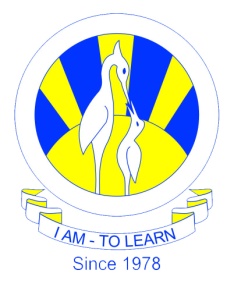 Date: 16-11-2016
Subject: Geography
Class: 9
Teacher: Maira ArifSubject: HistoryChapter 1-5